EL CONGRESO DE LA REPÚBLICADECRETA:Artículo 1. Objeto. La presente ley tiene por objeto establecer incentivos para el tránsito a la formalidad laboral, crear el sello de buenas prácticas para la formalización laboral “Ser formal paga”; con el fin de ayudar a garantizar la consolidación del trabajo decente, la cobertura en seguridad social para todos y la creación de nuevos empleos formales.Capítulo I Articulación institucional y simplificación de trámitesArtículo 2. Mesa Intersectorial de Formalización Laboral: Créese la Mesa intersectorial de Formalización, como un espacio de concertación y articulación que permita promover y proponer recomendaciones sobre políticas, incentivos y simplificación de trámites para el fomento de la formalización laboral; esta Mesa estará coordinada por el Ministerio del trabajo y estará integrada por delegados de las siguientes entidades e instituciones:1. Ministerio de Comercio, Industria y Turismo 2. Ministerio de Trabajo 3. Ministerio de salud y Protección Social.4. Departamento Nacional de Planeación.5. Asociación Colombiana de Pequeñas y Medianas Empresas, Acopi.6. Federación Nacional de Comerciantes, Fenalco.7. La Asociación Nacional de Empresarios de Colombia, ANDI.8. Confederación de Cámaras de Comercio ConfeCámaras 9. Un representante de las Asociaciones de Jóvenes Empresarios, designado por el Ministerio de Comercio, Industria y Turismo.10. Un representante de las Cajas de Compensación Familiar.11. Dirección de Impuestos y Aduanas Nacional, DIAN12. Superintendencia de Industria y comercio PARÁGRAFO 1o. Los delegados deberán ser permanentes, mediante delegación formal del representante legal de la Institución o gremio sectorial que representa y deberán ejercer funciones relacionadas con el objeto de esta ley.PARÁGRAFO 2o. Una vez se encuentre en funcionamiento y debidamente reglamentada la “Mesa Intersectorial de Formalización Laboral”, el Gobierno Nacional deberá articular con los entes territoriales estrategias para desarrollar incentivos para el cumplimiento del objeto de la presente ley. Artículo 3. Funciones de la Mesa Intersectorial de Formalización Laboral. Son funciones de la Mesa Intersectorial de Formalización Laboral:Proponer el Plan Nacional de Incentivos para la formalización empresarial y laboral.Establecer su reglamento y funcionamiento.Emitir recomendaciones sobre políticas y directrices orientadas al fomento de buenas prácticas de formalización laboral a las ideas de negocio, emprendimientos en etapa temprana como a empresas ya constituidas.Promover una ruta de formalización empresarial y laboral que incentive al emprendedor y al empresario transitar hacia la formalización.Promover la simplificación e incorporación de nuevos servicios respecto a los trámites del Ministerio del Trabajo y Ministerio de Salud en la VUE Ventanilla Única Empresarial especialmente de aquellos relacionados con el registro de los empleadores a salud, pensiones y riesgos laborales.Proponer la inclusión de planes, programas y proyectos de desarrollo relacionados con la formalización empresarial y laboral en el orden nacional y en los entes territoriales Proponer ajustes para la simplificación y virtualización de  los trámites para la afiliación de empleados ante las administradoras de riesgos laborales así como los trámites de empleados para pensiones, BEPS y cajas de compensación familiar.Promover estrategias para la virtualización en un portal web de todos los trámites asociados al empleado en los subsistemas de pensiones y subsidio familiarPlantear estrategias de articulación de las plataformas de cada institución referente a los trámites de formalización empresarial y laboral Presentar estrategias para orientar al emprendedor y a los empresarios el tránsito a la formalización  Promover en el orden territorial, formatos estándar  para el desarrollo de trámites, requisitos y obligaciones de orden municipal, departamental y nacional, y de orden nacional con el fin de simplificar y alivianar los costos administrativos y pecuniarios, especialmente especialmente a cargo de las micro y pequeñas empresas.Promover jornadas periódicas de atención presencial en  zonas rurales y rurales dispersas de la circunscripción,  destinadas a facilitar el acceso a la información, a la oferta pública  y a la realización de trámites para la formalización laboral y empresarial de los productores y empresarios  de estas zonas.Capítulo IIIncentivos para la formalización laboralArtículo 4. Incentivo escalonado sobre pago de aportes parafiscales. Las empresas que realicen la formalización laboral de sus empleados, podrán gozar del incentivo del pago escalonado de los aportes parafiscales por el término de un año, de la siguiente manera:Por los primeros seis meses, las empresas que formalicen sus trabajadores realizarán sus aportes parafiscales así:Durante los 6 meses siguientes al primer beneficio, las empresas que formalicen sus trabajadores realizarán sus aportes parafiscales así:PARÁGRAFO 1o: Este beneficio solo podrá aplicarse por una sola vez y será para las empresas legalmente constituidas, o las que se vayan a constituir, por cada empleado de la empresa que transite a la formalización laboral. PARÁGRAFO 2o: A partir del mes número 13, los aportes parafiscales de que trata el presente artículo, se realizarán con la tarifa legalmente establecida. PARÁGRAFO 3º: Para acceder y mantener este beneficio, el empleador debe incrementar el número de empleados con relación al número que cotizaban a diciembre del año inmediatamente anterior; e incrementar el valor total de la nómina respecto a la suma de los ingresos bases de cotización de todos sus empleados.PARÁGRAFO 4º: El Gobierno Nacional dentro de los seis meses siguientes a la expedición de esta ley, realizará los ajustes necesarios que permitan realizar los aportes parafiscales como se plantean en este artículo. Artículo 5. Incentivos sobre pago de aportes patronales. Las empresas que transiten hacia la formalización empresarial y laboral durante los 12 meses que dura el beneficio estipulado en el artículo 4° de esta ley, sólo realizarán los aportes respecto a pensión obligatoria y riesgos laborales, el Gobierno Nacional mantendrá la afiliación de este personal en el régimen subsidiado de salud. PARÁGRAFO 1°: Este beneficio solo podrá aplicarse por una sola vez y será para las empresas legalmente constituidas, o las que se vayan a constituir, pero que tienen a sus empleados en la informalidad. Para tales efectos se deberán realizar acuerdos de formalización con el Ministerio del Trabajo.PARÁGRAFO 2°: Para acceder y mantener este beneficio, el empleador debe incrementar el número de empleados con relación al número que cotizaban a diciembre del año inmediatamente anterior; e incrementar el valor total de la nómina respecto a la suma de los ingresos bases de cotización de todos sus empleados.Capítulo III Promoción de la Cultura de la formalidadArtículo 6. Sello de buenas prácticas para la formalización empresarial y laboral “Ser formal paga”. Créase el Sello de buenas prácticas de formalización empresarial y laboral “Ser formal paga”, el cual será otorgado anualmente, a partir de la expedición de la presente ley, a las empresas que se acojan a los beneficios establecidos en los artículos 4to y 5to.PARÁGRAFO 1°: Este sello será otorgado a las empresas que por lo menos durante 6 meses se mantengan en procesos de formalización empresarial y laboral, y sean beneficiarios de los incentivos de que trata la presente ley.PARÁGRAFO 2°: Las Empresas que sean seleccionadas para el sello serán publicadas de manera oficial en la página web de las instituciones adscritas a la Mesa Intersectorial de Formalización Empresarial y laboral, anualmente. El Ministerio del Trabajo reglamentará en los 6 meses siguientes a la expedición de la ley, los mecanismos para los procesos de selección y entrega del sello “Ser formal paga”.Artículo 7. Estrategia de promoción, sensibilización y difusión para crear una cultura de formalización “ser formal paga”. Con el fin de promover la formalización empresarial y laboral, todas las instituciones adscritas a la mesa intersectorial de formalización empresarial y laboral a las que hace referencia el artículo 2, deberán desarrollar programas de promoción de la cultura de la formalización “Ser formal paga”, procesos de orientación, formación y consultoría para la formalización.PARÁGRAFO: Esta estrategia debe incentivar a la ciudadanía, empresas e instituciones públicas y privadas a adquirir productos, bienes y servicios de las empresas que se les otorgue el sello de buenas prácticas de formalización empresarial y laboral “ser formal paga” al que se refiere el artículo 6 de la presente ley.  Artículo 8. Difusión de la cultura formalización “ser formal paga”. La Comisión Nacional de Televisión o quien haga sus veces, deberá conceder espacios en la televisión pública para que se transmitan programas que fomenten la cultura de la formalización empresarial y laboral en el país, de acuerdo con lo establecido en esta ley. Artículo 9. Facultad reglamentaria. El gobierno nacional reglamentará las normas aquí dispuestas en un plazo de seis meses a partir de la expedición de esta ley. Artículo 10. Vigencia y derogatorias. La presente ley rige a partir de la fecha de su promulgación y deroga las disposiciones que le sean contrarias.De los honorables Congresistas,EXPOSICIÓN DE MOTIVOS Introducción La presente iniciativa legislativa fue inicialmente radicada el 05 de agosto de 2019, y publicado el 12 de agosto en Gaceta del Congreso No 740 de 2019.El proyecto de Ley 124 de 2019 cámara: “Por medio del cual se establecen incentivos para fomentar buenas prácticas de formalización laboral y se dictan otras disposiciones” [Ser formal paga], fue autoría de los honorables Senadores Carlos Eduardo Guevara, Aydeé Lizarazo Cubillos, Ana Paola Agudelo; honorable Representante Irma Luz Herrera. Una vez radicado el proyecto, el 15 de septiembre de 2019, por instrucciones de la Honorable Mesa Directiva de la Comisión Séptima de la honorable Cámara de Representantes, dentro del marco del Procedimiento Legislativo, fueron designadas como ponentes para primer debate del presente proyecto de ley la H.R. Jennifer Kristin Arias Falla del Partido Centro Democrático y H.R. Ángela Patricia Sánchez Leal del Partido Cambio Radical.El 31 de octubre de 2019, en sesión de la Honorable Comisión Séptima de la Cámara de Representantes se dio la exposición de la ponencia para primer debate del presente proyecto de ley, el cual fue aprobado en su totalidad con las proposiciones radicadas, publicado en Gaceta del Congreso No 1076 de 2019.El 20 de junio de 2020 el proyecto de ley es archivado por Tránsito de Legislatura, conforme al Artículo 190 Ley 5 de 1992.Dentro del debido trámite legislativo que surtió el proyecto, fue solicitado concepto al Ministerio de Hacienda y Crédito Público, así como al Ministerio de Comercio Industria y Turismo cuyas consideraciones fueron revisadas y analizadas de acuerdo a lo establecido en el Conpes 3956 “Formalización Empresarial”.En este sentido, y teniendo en cuenta los antecedentes de la presente iniciativa legislativa, las observaciones y recomendaciones presentadas para la anterior iniciativa legislativa, se presenta esta iniciativa legislativa, acogiendo las mencionadas recomendaciones, a fin de que pueda ser estudiado nuevamente por parte del Congreso de la República. Ahora bien, se insiste en esta iniciativa legislativa, atendiendo a la necesidad actual de reducir la informalidad laboral en el país, a partir del fomento de los incentivos para que las empresas que ya están constituidas y tienen avances en formalización empresarial, así como las que están en proceso de consolidación, transiten hacia la formalidad laboral y sean sostenibles en el tiempo.  En este sentido, se busca promover las buenas prácticas de formalización laboral, a partir de incentivos que induzcan al empresario y/o emprendedor a generar empleos formales, a través del sello de buenas prácticas de formalización laboral y empresarial denominado “Ser formal paga”.Objeto del proyecto  Promover las buenas prácticas de formalización laboral, a partir de incentivos que induzcan al empresario y/o emprendedor a generar empleos formales, a través del sello de buenas prácticas de formalización laboral y empresarial denominado “Ser formal paga”.Estructura del proyecto Creación de la Mesa Técnica Intersectorial de Formalización Laboral, conformada por ministerios y entidades relacionadas con el tema. Consolidación de la Ruta de formalización laboral (Unificación de los trámites en Ventanilla Única Empresarial - VUE) Acompañamiento a las empresas en el tránsito hacia la formalización para su sostenibilidad en el tiempo.  Incentivos por formalización en aportes patronales y/o parafiscales dependiendo del número de empleados o tamaño de empresaIncentivos en pago de aportes a salud durante el 1er año de acogerse al beneficio: sobre ingresos iguales o superiores al SMMLV se pagará solo pensión. Sobre ingresos inferiores, se pagarán aportes a BEPS, ya establecidos en Piso de Protección Social, dentro del Plan Nacional de Desarrollo 2018-2022 Campañas de difusión y sensibilización sobre la importancia de la formalización laboral: “Ser formal paga”Cruce de información exógena sobre empresas ya constituidas para formalizar empleados.Incentivos adicionales que se puedan derivar de reuniones o mesas de trabajo con las instituciones públicasFinalmente, otorgar a las empresas el Sello de buenas prácticas de formalización laboral “Ser formal Paga” a aquellas empresas que transiten hacia la formalización.Concepto de Informalidad De acuerdo con la literatura económica, Keith Hart, antropólogo económico, fue el primero en utilizar el concepto de informalidad, en un estudio realizado sobre la situación del mercado laboral urbano en África a principios de los años setenta. En este análisis sobre la informalidad se establece que en los países en desarrollo, en lugar de desempleados abundan los que trabajan pero obteniendo ingresos insuficientes por la baja productividad de sus ocupaciones (Tokman, 2004; p 64-73).En la misma vía, la Organización Internacional del Trabajo (OIT), definió la informalidad como el sector de la economía caracterizado por el autoempleo y que más adelante estableció una asociación con el concepto de pobreza (Tobacia, 2011)Por su parte, Klein y Tokman destacan que: “La informalidad es una modalidad urbana caracterizada por: 
1) La exigüidad de los obstáculos al ingreso, en lo que a la economía informal que se refiere a las aptitudes, el capital y la organización; 
2) La propiedad familiar de las empresas; 3) Lo reducido de la escala de operaciones; 
4) El empleo de métodos de producción de gran densidad de mano de obra y de tecnologías anticuadas;
5) La existencia de mercados no regulados y competitivos” (Tokman, 2007; p 23Adicional a esto, Tokman refiere que los bajos niveles de productividad y la poca capacidad de acumulación, son también características de la informalidad.El concepto que posteriormente proporcionó la OIT en 1993 con fines estadísticos, se refiere al sector informal en los siguientes términos:  “Conjunto de unidades dedicadas a la producción de bienes o la prestación de servicios con la finalidad primordial de crear empleos y generar ingresos para las personas que participan en esta actividad. Estas unidades funcionan típicamente en pequeña escala, con una organización rudimentaria, en la que hay muy poca o ninguna distinción entre el trabajo y el capital como factores de producción. Las relaciones de empleo, en los casos en que exista, se basan más bien en el empleo ocasional, el parentesco o las relaciones personales y sociales, y no en acuerdos contractuales que supongan garantías formales. Las actividades realizadas por las unidades de producción del sector informal no se realizan con la intención deliberada de eludir el pago de impuestos o de contribuciones a la seguridad social, o de infringir la legislación laboral y otras disposiciones legales o ciertas normas y procedimientos administrativos”Antecedentes en Colombia a la Informalidad Empresarial y Laboral Los resultados de formalidad en el país no parecen tener una mejora estructural. De acuerdo con el estudio ‘Trabajo formal en Colombia: realidad y retos’ (2018), presentado por Fasecolda, destacó que la tasa de formalidad en el país es un poco más alta: del 42,5%.De acuerdo con el estudio, el sector constructor cuenta con la tasa más alta del promedio nacional con un 59,2%; seguida por la de la industria, con un 40,8%. No obstante, aunque la rama de la construcción tuvo un mayor crecimiento del empleo formal entre 2009 y 2017 (75% frente al 52% en la industria), en el sector manufacturero hay un mayor nivel de empleados formales (50% adicional) frente a la construcción.De acuerdo con los hallazgos particulares sobre el diagnóstico de algunas regiones y de grupos poblaciones como los jóvenes, en este informe se evidencia que:La región Caribe es la que concentra la mayor cantidad de empleo nacional formales en el país con un 20,4%, seguida por el Eje Cafetero, con 18,5%.A los jóvenes, tradicionalmente afectados por una tasa de desempleo mayor a la del resto de la población económicamente activa, les está mejorando el panorama en términos de formalidad. “Los grupos entre los 26 a 35 años y 36 a 45 años son los que aportan mayor cantidad de trabajadores formales, y la tasa de formalidad tiende a aumentar con los años, hasta llegar a un máximo en el grupo de edad de 26 a 35 años.”Se evidencia la necesidad de trabajar en varios frentes para reducir la informalidad en Colombia, uno de ellos es la reducción de la carga regulatoria para las empresas formales. A pesar de los esfuerzos del Gobierno Nacional para facilitar los negocios respecto de la apertura de empresas, declaración y pago de impuestos, y de seguridad social integral incluyendo esquemas de protección en la vejez, aún se evidencian oportunidades de mejora. Esto, especialmente para empresas pequeñas, pues como se evidenció en los antecedentes, la carga sigue siendo muy alta para éstas.Informalidad LaboralMedición de empleo informal y seguridad social (Trimestre móvil diciembre 2019 - febrero 2020)Gráfico 1. Proporción de población ocupada informal Total 13 y 23 ciudades y áreas metropolitanas Trimestre móvil diciembre - febrero (2013 - 2020)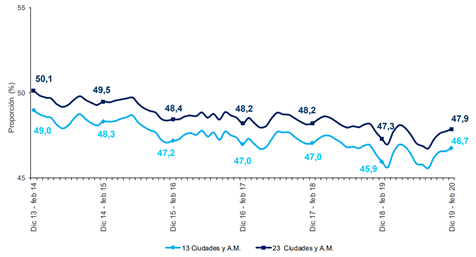 Según el DANE, la proporción de ocupados informales en las 13 ciudades y áreas metropolitanas fue 46,7% para el trimestre móvil diciembre 2019 - febrero 2020. Para el total de las 23 ciudades y áreas metropolitanas fue 47,9%.Informalidad por sexoEn el trimestre móvil diciembre 2019 – febrero de 2020, en las 13 ciudades y áreas metropolitanas, la proporción de hombres ocupados que eran informales fue de 45,2%, mientras que esta proporción para las mujeres fue de 48,6%. En el mismo periodo del año anterior, la proporción de ocupados informales para hombres y mujeres fue 43,9% y 48,4%, respectivamente.Gráfico 2. Proporción de población ocupada informal según sexo Total 13 ciudades y áreas metropolitanas Trimestre móvil diciembre - febrero (2013 - 2020)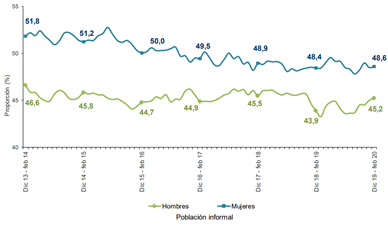 Informalidad por ciudadesPara el periodo de análisis, de las 23 ciudades y áreas metropolitanas, las que presentaron mayor proporción de informalidad fueron: Cúcuta A.M. (71,4%), Sincelejo (67,5%) y Riohacha (63,9%). Las ciudades con menor proporción de informalidad fueron: Manizales A.M. (40,7%), Medellín A.M. (40,8%) y Bogotá D.C. (41,7%).Gráfico 3. Proporción de la población ocupada informal según ciudad y área metropolitana Trimestre móvil diciembre 2019 – febrero 2020Informalidad Empresarial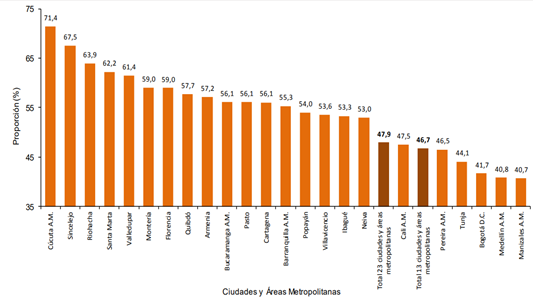 Según el Informe de Dinámica de Creación de Empresas elaborado por Confecámaras con base en la información del Registro Único Empresarial y Social (Rues), de las 57 Cámaras de Comercio del país, durante el 2019 se crearon en Colombia 309.463 empresas, un 2,1% más que en el 2018, cuando se ubicaron en 303.027 nuevas unidades productivas como lo indica el Gráfico 1. Del total de unidades registradas, 75,7% corresponden a personas naturales y 24,3% a sociedades.Gráfico 4. Unidades productivas creadas según organización jurídica enero-diciembre 2019/18.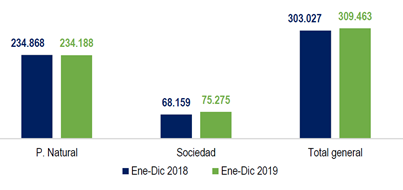 En este punto, se destaca el comportamiento de la creación de sociedades, que aumentó 10,4% respecto al año 2018 al pasar de 68.159 a 75.275. Entre tanto, las matrículas de personas naturales pasaron de 234.868 a 234.188.Dinámica por tamaño de empresaDe acuerdo con el tamaño de la empresa medido por el valor de sus activos, se evidencia que el conjunto de nuevas unidades productivas está conformado principalmente por microempresas (99,6%), seguido por las pequeñas empresas (0,37%) y el restante se encuentra en las medianas y grandes empresas (0,03%). La distribución por tamaño permanece invariable en contraste con el mismo periodo en 2018 (Tabla 1).Tabla 1. Unidades productivas por tamaño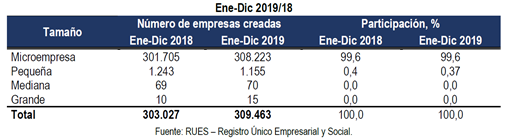 Creación de empresas empleadorasSegún cifras del RUES, el 49,1% de las empresas creadas entre enero y diciembre de 2019 se constituyeron creando al menos un empleo. Entre los sectores más dinámicos en creación de empleo se encuentran comercio, alojamiento y servicios de comida, industrias manufactureras, actividades profesionales, científicas y técnicas y otras actividades de servicios, los cuales explican el 75% de la participación total del número de nuevas empresas empleadoras (Gráfico 2).Gráfico 5. Subsectores con mayor creación de empresas empleadoras (Ene-Dic 2019)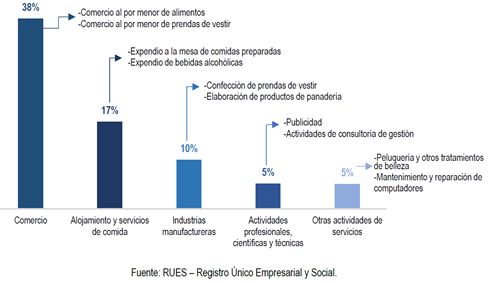 Dinámica por sectores económicosDe los siete sectores económicos agrupados en la Tabla 2, un total de cuatro registraron un incremento en la creación de unidades productivas aportando 2,3 puntos porcentuales (pp) a la variación total, en tanto el sector de extracción, agricultura y resto contribuyeron negativamente a la variación restando 0,2 pp.Tabla 2. Unidades productivas por sector económico (Ene-Dic 2019/18)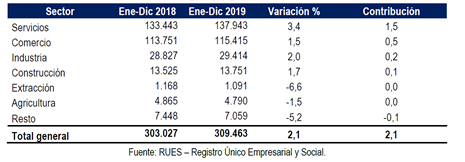 En conjunto, las actividades económicas relacionadas con el sector servicios registraron los mayores incrementos en materia de creación de empresas, con un aumento del 3,4%, seguido del sector de industria con 2,0% y comercio con 1,5%.Creación de empresas en la Economía NaranjaTomando como referencia las 32 actividades económicas de la economía naranja denominadas de inclusión total (DANE, 2019), se encuentra que, del total de unidades productivas creadas, el 3% corresponde a empresas dedicadas a las industrias culturales y creativas.Entre enero y diciembre de 2019 se crearon un total de 9.122 empresas de economía naranja, lo que representa un crecimiento del 7,7% comparado con el mismo periodo del año anterior. Haciendo un análisis a nivel de sector se encuentra que el 59,1% de estas empresas se constituyeron en las industrias creativas, seguido por artes y patrimonio (22,5%) y las industrias culturales (18,4%). A nivel de subsectores, destacan por su dinamismo y contribución, las actividades de publicidad, audiovisuales, diseño y artes visuales y escénicas, las cuales explican el 85,3% del crecimiento en el número de nuevas empresas en la economía naranja.Gráfico 6. Creación de empresas por segmento cultural y creativas (Ene-Dic 2019/18)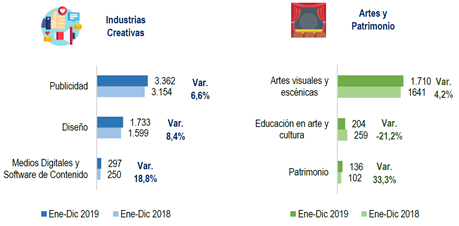 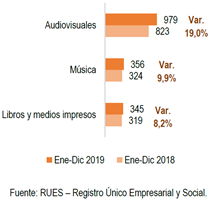 Renovaciones de registros públicos hasta el 3 de julio de 2020Un total de 1.802.906 renovaciones de registros públicos se realizaron en todo el país durante la temporada de renovación de Matrícula Mercantil que finalizó el pasado 3 de julio, gracias a una extensión en el plazo gestionada ante el Gobierno Nacional por Confecámaras y las Cámaras de Comercio, como una medida de apoyo a los empresarios en medio de la pandemia de la Covid-19.Del total de renovaciones, 656.343 corresponden a personas naturales, 282.259 a personas jurídicas y 801.777 a establecimientos de comercio, cifras que, junto con la renovación de otros registros, significan la actualización del 90% de los registros empresariales. Representan una disminución de solo el 10% con respecto a las renovaciones realizadas en el 2019.El 90% de las empresas renovadas son micros, 7% son pequeñas y el 3% restante corresponde a medianas (2%) y grandes (1%).Por actividad económica, el 91% de las empresas renovadas se concentra en los sectores de comercio (42%), servicios (38%) e industria (11%).La formalidad empresarial afecta la formalidad laboral. Según la Organización Internacional del Trabajo (OIT) para América Latina y el Caribe, alrededor del 65% del empleo informal, se encuentra concentrado en “empresas informales” (OIT, 2016). La contratación formal de trabajadores disminuye su riesgo ante situaciones adversas tales como la pérdida del empleo, accidentes laborales, muerte o invalidez, además de dar una condición estable durante su vejez, aumentando así la calidad de vida de las personas.El aumento en los niveles de la formalidad empresarial puede traducirse en un círculo virtuoso en la política tributaria al derivar en una mayor y mejor inversión pública. Una mayor formalidad tributaria implica más empresas pagando impuestos y, por lo tanto, mayores recaudos. Esto, a su vez, posibilita la disminución de los impuestos o de sus tasas y reduce los gastos asociados a servicios subsidiados por el aumento de la formalidad laboral.Esta dinámica amplía el espacio fiscal del Estado para financiar la provisión de más y mejores bienes públicos.   Por ejemplo, cuando no se realizan contribuciones a los sistemas de salud y pensión, se generan déficits para su financiamiento lo que incrementa las necesidades fiscales. Al respecto, se estima que el sistema pensional deja de percibir alrededor de 24 billones de pesos al año (Consejo Privado de Competitividad, 2017).Costo de ser formal Las empresas para ser formales deben asumir unos costos para poder cumplir con la normativa nacional, mientras que las empresas informales no lo hacen. Esto genera competencia desleal entre empresas formales y las informales.Alto número de trámites para ser formal. En Colombia se ha simplificado el proceso para abrir una empresa. La eliminación progresiva de trámites y requerimientos, han reducido el número de obligaciones necesarias para abrir una empresa de 11 (2008) a 8 (2017). Esto, además, ha reducido  el tiempo de  duración  del  proceso  de apertura de 40 a 11 días (Banco Mundial, 2018).No obstante, y aunque en Bogotá obtener el registro mercantil toma un solo día, hay ciudades en las que el proceso toma más tiempo; por ejemplo, en Mitú abrir una empresa toma 40 días, en Puerto Carreño 38 y en Mocoa 34 (Banco Mundial, 2017).Los costos para abrir empresa en Colombia son altos. El promedio en las 32 capitales departamentales (13,4% del ingreso promedio por habitante para Colombia) es más de cuatro veces el costo promedio en países de la OCDE que corresponde al 3,1%, de acuerdo con el Banco Mundial (2017).  Al respecto, el costo del registro mercantil y el impuesto departamental de registro representan el 98% de los costos totales de abrir empresa con alrededor de USD 48.000 en activos.Por su parte, también son altos los costos de pasar a los empleados a la formalidad: aportes patronales, parafiscales, reportes de información, entre otros como afiliar a todos los empleados al sistema de seguridad social. Beneficios de ser formal FinanciaciónEl acceso al financiamiento se considera fundamental en el proceso de crecimiento y formalización de una empresa. El Gobierno Nacional cuenta con distintas entidades para promover el acceso a servicios y productos financieros para las  Mipymes y, en algunos casos, apoyar el proceso de formalización de manera directa. Entre estas se encuentra Bancóldex, que desde el año 2011 cuenta con una línea especial de crédito de apoyo a la formalización. Esta línea otorga recursos de capital de trabajo y modernización empresarial a sectores económicos que participen en programas de formalización empresarial, liderados por las cámaras de comercio y gremios empresariales del país.El Fondo Nacional de Garantías (FNG) busca facilitar el acceso al crédito para las Mipymes mediante el otorgamiento de garantías. Dentro del portafolio del FNG existen productos que apoyan la creación de nuevas empresas y unidades productivas empresariales, así como productos enfocados en apoyar a las microempresas del país (FNG, 2017). Comisión Intersectorial y Estrategia Nacional de Inclusión Financiera (Ministerio de Hacienda y Crédito Público, 2016), en cuyo marco se han realizado avances regulatorios concretos con el fin de disponer de distintos mecanismos de financiamiento, tales como, la financiación colaborativa (usualmente conocida como crowdfunding, Decreto 1357 de 2018Programa de Inversión Banca de las Oportunidades, que ha desarrollado diferentes iniciativas de asistencia técnica y estrategias para acompañar a las entidades financieras con orientación al microcrédito.Contratación estatal El Congreso de la República y el Gobierno Nacional han expedido normas para acercar las pymes a las oportunidades que ofrece la contratación estatal (Colombia Compra Eficiente; DNP,  2014).  La  Ley  1450  de  2011  posibilita  la  apertura de convocatorias con trato preferencial a las Mipymes o de convocatorias cerradas a este tipo de empresas. Esto fue reglamentado por los Decretos 734 de 201238 y  1510  de 201339 (compilado por el Decreto 1082 de 201540). También la Ley 1150 de 2007 establece un conjunto de casos en los cuales no es necesaria la inscripción de proponentes en el Registro Único de Proponentes (RUP), reduciendo así los costos de participación de Mipymes en procesos de contratación directa y de mínima cuantía.Encadenamientos productivosEntre otras cosas, la generación de encadenamientos promueve el mejoramiento de la productividad, en la medida que incentiva a las empresas a modernizarse o mejorar procesos o productos. Esto a su vez permite que las empresas proveedoras tengan mayores grados de formalidad al cumplir los requisitos exigidos por las empresas ancla, con el fin de cerrar negocios y, en consecuencia, generar ingresos que le ayudan a su permanencia en el mercadoJustificación del proyecto es necesario que el país avance en formalización.La mayoría de las empresas activas en Colombia son micro y pequeñas empresas (Confecámaras, 2017). Como se evidencia en la Tabla 1, un total de 1.154.113 empresas están registradas como personas naturales (72 % del total) y 447.992 como jurídicas (28 %). La mayoría de las empresas registradas se dedican a la prestación de servicios (47 %) y al comercio (41 %).Fuente: Documento CONPES Consejo Nacional De Política Económica Y Social República De Colombia Departamento Nacional De Planeación Política De Formalización Empresarial 3956 2019 Pag 30.Como se evidencia en la Tabla 3 las microempresas en el país son las que mayor participación tienen con un 96,5 %, la pequeña empresa tiene el 2,7% de participación la mediana empresa solo tiene una participación 0,6% y la grande empresa 0,2%. Esto demuestra que del 1.602.105. de empresas aproximadamente 1.546.644.  Tabla 3. Empresas registradas por tamaño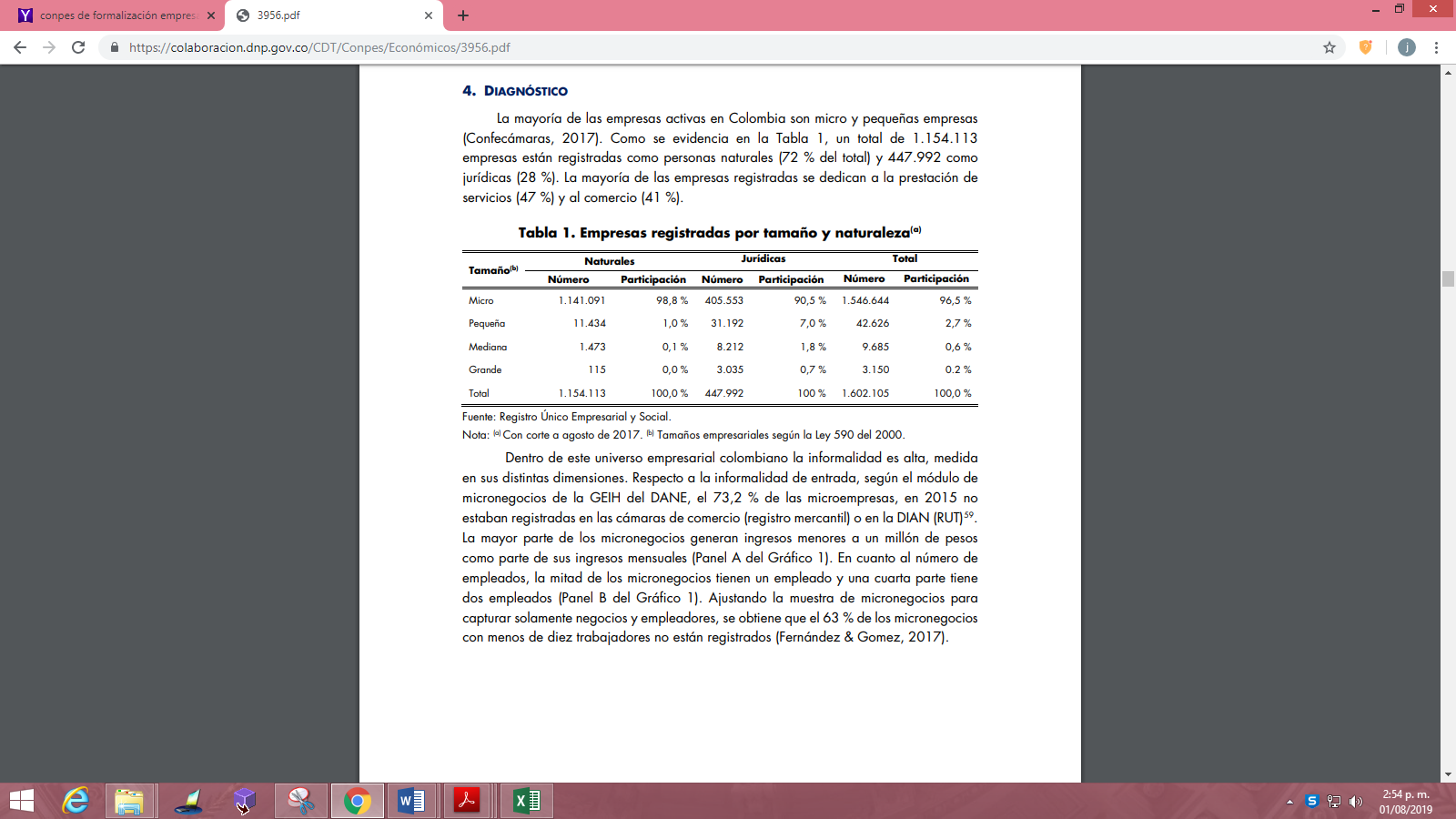 Gráfico 7: El proceso hacia la formalidad empresarial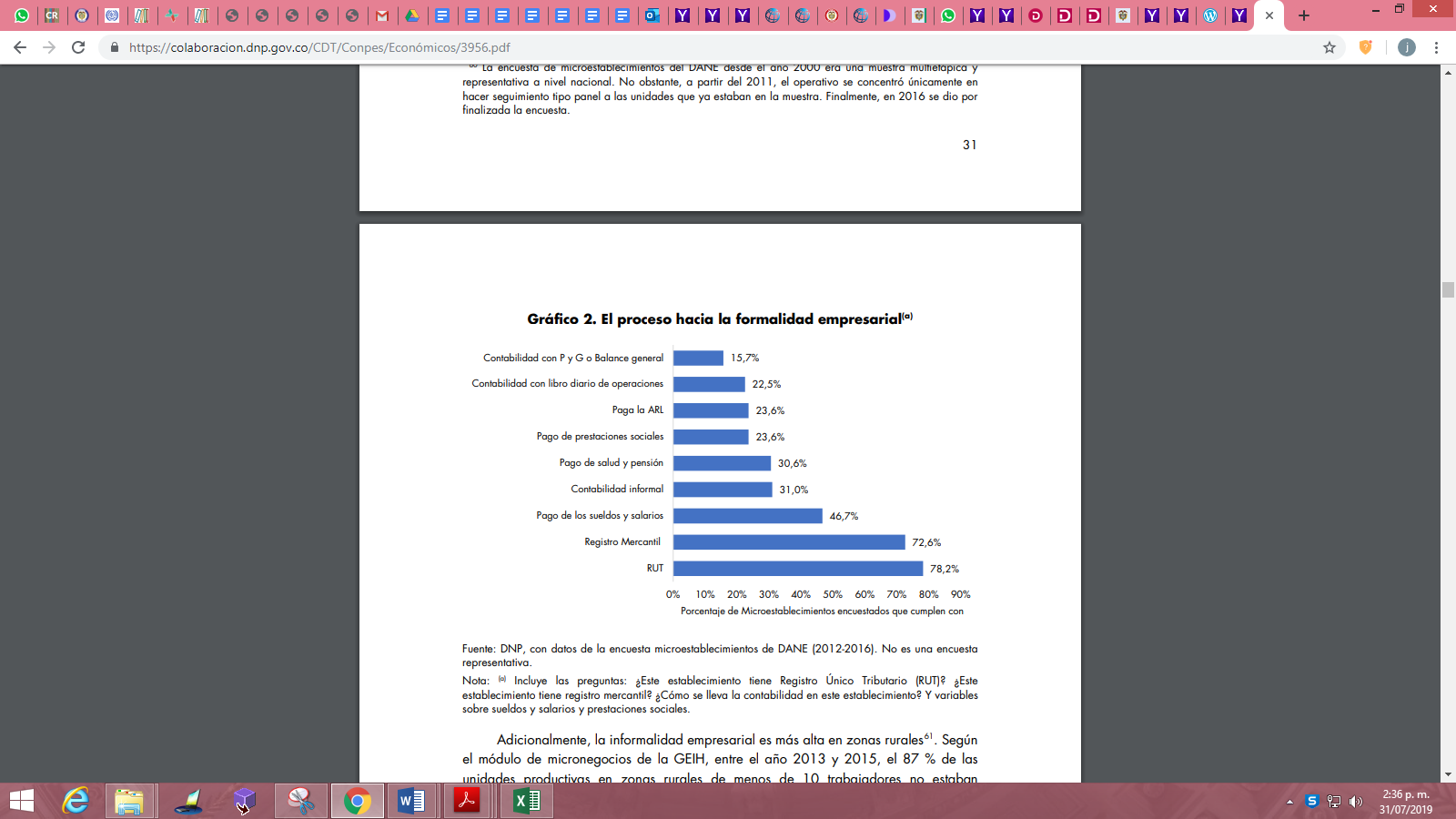 Fuente: Documento CONPES Consejo Nacional De Política Económica Y Social República De Colombia Departamento Nacional De Planeación Política De Formalización Empresarial 3956 2019 Pag 32Nota: Incluye las preguntas: ¿Este establecimiento tiene  Registro  Único  Tributario  (RUT)?  ¿Este  establecimiento tiene registro mercantil? ¿Cómo se lleva la contabilidad en este  establecimiento?  Y  variables sobre sueldos y salarios y prestaciones sociales.Respecto a la informalidad, de entrada, según el módulo de micronegocios de la GEIH del DANE, el 73,2% de las microempresas,  en  2015 no estaban registradas en las cámaras de comercio (registro mercantil) o en la DIAN (RUT).Según la Encuesta Nacional de Microestablecimientos y la Gran Encuesta a las Microempresas (ANIF, 2018) evidencian que las  principales  causas  de informalidad empresarial en el país son el alto número de trámites y requisitos que se exigen para ser formal, el desconocimiento de los procedimientos a realizar y los altos costos que implica la formalización empresarial, tanto directos como derivados (DANE, 2016). Colombia está actualmente en el puesto 123 de 137 en el indicador de Carga de la Regulación Gubernamental del reporte de competitividad del Foro Económico Mundial para 2017 (Foro Económico Mundial, 2017).Referentes internacionales Estrategias para la formalización laboral en Argentina Es interesante analizar algunas experiencias de formalización en países emergentes con economías medianamente similares, tomando como base insumos para la construcción de políticas aplicadas a nuestra realidad con los ajustes necesarios.Durante el período 2003-2012, el fenómeno de la informalidad ha sido abordado en Argentina desde las políticas públicas con un enfoque que busca integrar y articular programas y acciones de diversa índole, tanto socio laboral como económica, vinculados con distintos factores que dan origen al trabajo informal. Más allá del éxito relativo del proceso abierto en 2003, la persistencia de una elevada tasa de informalidad laboral, concentrada en gran medida en lo que podría considerarse como un “núcleo duro”, y el menor dinamismo de la actividad económica desde 2009 son dos circunstancias que obligan a fortalecer y rediseñar la estrategia de formalización.La experiencia de Argentina en los últimos años deja en evidencia que reducciones importantes de la informalidad requieren de una estrategia integral. Esas estrategias deben incluir desde el contexto macroeconómico hasta acciones específicas, como fueron el Programa Nacional de Regularización del Trabajo, la promoción y apoyo a actividades económicas que generan empleo decente y los programas de sostenimiento del empleo durante la crisis, que han permitido prevenir transiciones no sólo hacia el desempleo, sino principalmente a la informalidad.Marco legal y constitucional El trabajo es un derecho y un deber de las personas, protegido constitucionalmente y que es obligación del Estado garantizar su acceso en condiciones dignas y justas;El artículo 48 de la Constitución Política señala que la seguridad social es un servicio público de carácter obligatorio que se presta con sujeción a los principios de eficiencia, universalidad y solidaridad, que se les debe garantizar a todos los habitantes como un derecho irrenunciable y que el Estado debe ampliar progresivamente su cobertura;El artículo 53 de la Constitución Política establece entre los principios mínimos fundamentales del trabajo, la garantía a la seguridad social, la igualdad de oportunidades para los trabajadores y la primacía de la realidad sobre las formalidades establecidas por los sujetos de las relaciones laborales;Que el presente decreto aplica el principio de la interpretación conforme e instrumentaliza la ampliación progresiva de la cobertura en el Sistema de Seguridad Social, mandato constitucional contenido en el artículo 48;El numeral 4 del artículo 7o de la Ley 21 de 1982 establece que todos los empleadores en Colombia “que ocupen uno o más trabajadores permanentes” están obligados a pagar el subsidio familiar, lo que se materializa a través de la afiliación de los mismos al Sistema de Compensación Familiar, mediante su vinculación a una Caja de Compensación Familiar;Ley 789 de 2002 define el Sistema de Protección Social como un conjunto de políticas orientadas a mejorar la calidad de vida y obtener como mínimo el derecho a la salud, la pensión y al trabajo, contemplando la afiliación a las Cajas de Compensación Familiar, como elemento necesario de la formalización laboral;Ley 1429 de 2010 fijó los parámetros para la formalización y la generación de empleo, definiendo como informalidad por subsistencia “aquella que se caracteriza por el ejercicio de una actividad por fuera de los parámetros legalmente constituidos, por un individuo, familia o núcleo social para poder garantizar su mínimo vital”;Ley 1450 de 2011 dispuso como objetivo del Plan Nacional de Desarrollo 2010- 2014, formalizar el empleo y reducir los índices de pobreza y prescribe entre los mecanismos para su ejecución, la igualdad de oportunidades para la prosperidad social, a partir del diseño de un esquema financiero y operativo que posibilite la vinculación de los trabajadores informales por subsistencia al Sistema de Seguridad Social Integral;Ley 1562 de 2012, por la cual se modificó el Sistema de Riesgos Laborales, indicó en su artículo 2o que son afiliados a dicho sistema todos los trabajadores dependientes nacionales o extranjeros, vinculados mediante contrato de trabajo escrito o verbal y los servidores públicos;Que los literales b) y c) del artículo 29 de la Ley 1636 de 2013, indican que se entienden como servicios de gestión y colocación de empleo a cargo de los prestadores del Servicio Público de Empleo, “otros servicios relacionados con la búsqueda de empleo, determinados por el Ministerio del Trabajo, como brindar información, sin estar por ello destinados a vincular una oferta y una demanda específicas” y “servicios que, asociados a los de vinculación de la oferta y demanda de empleo, tengan por finalidad mejorar las condiciones de empleabilidad de los oferentes”;Ley 1636 de 2013, se creó el Mecanismo de Protección al Cesante, el cual está integrado, entre otros componentes, por el Servicio Público de Empleo;Que el artículo 17 del Decreto número 2616 de 2013, establece que el Ministerio del Trabajo, en coordinación con las correspondientes entidades del Gobierno, adoptará medidas para facilitar el acceso al trabajo a tiempo parcial, productivo y libremente elegido, que responda igualmente a las necesidades de los empleadores y de los trabajadores.CONPES 3484 Política  nacional para la transformación productiva y la promoción de las micro, pequeñas y medianas empresas: un esfuerzo público-privado. Uno de sus objetivos fue el de mejorar la productividad y competitividad de las Mipymes, su generación de ingresos y empleo   de calidad y su acceso a mercados nacionales e internacionales. Para esto se analizó que la formalización debe ser el resultado de un proceso de fortalecimiento de su capacidad productiva, complementado por acciones para la reducción  y simplificación   de trámites y requisitos, y la provisión de información acerca de los procesos, implicaciones y beneficios de operar en el sector formal.En el país a través de estrategia Colombia se Formaliza y de diferentes programas implementados por el Ministerio de Comercio, Industria y Turismo mediante las brigadas de formalización que prestaron acompañamiento personalizado a empresarios informales en el proceso de formalización.También, Red Nacional de Formalización Laboral, creada por el Decreto 567 de 2014. Esta red interinstitucional es liderada por el Ministerio del Trabajo y coordina acciones para promover la formalización laboral y el aumento de la cobertura en seguridad social a empleadores, empresarios y trabajadores del sector urbano y rural. Es por todo lo anteriormente expuesto que los Congresistas abajo firmantes, nos permitimos poner a consideración del Honorable Congreso de la República el presente texto, y le solicitamos tramitar y aprobar el proyecto de ley.IMPACTO FISCALEl presente Proyecto de Ley no presenta impacto fiscal, ya que no se ordenan gastos, ni se establecen concesiones o beneficios tributarios según el artículo 7º de la Ley Orgánica 819 de 2003.CIRCUNSTANCIAS O EVENTOS QUE PODRÍAN GENERAR CONFLICTOS DE INTERÉSDe acuerdo con el artículo 3 de la Ley 2003 de 2019, atentamente nos disponemos a señalar algunos criterios guías en los que se podría configurar conflictos de intereses, para que los congresistas tomen una decisión en torno a si se encuentran inmersos en alguna de estas causales, sin embargo, pueden existir otras causales en las que se pueda encontrar cada congresista, las cuales deberán ser determinadas para cada caso en particular por su titular, siendo estos criterios meramente informativos y que deben ser analizados teniendo en cuenta lo expresado en el artículo 1 de la Ley 2003 de 2019.Entre las situaciones que señala el artículo 1o antes mencionado, se encuentran: a)Beneficio particular: aquel que otorga un privilegio o genera ganancias o crea indemnizaciones económicas o elimina obligaciones a favor del congresista de las que no gozan el resto de los ciudadanos. Modifique normas que afecten investigaciones penales, disciplinarias, fiscales o administrativas a las que se encuentre formalmente vinculado; b)  Beneficio actual: aquel que efectivamente se configura en las circunstancias presentes y existentes al momento en el que el congresista participa de la decisión; y el c) Beneficio directo: aquel que se produzca de forma específica respecto del congresista, de su cónyuge, compañero o compañera permanente, o parientes dentro del segundo grado de consanguinidad, segundo de afinidad o primero civil.”.Por lo anterior,  las circunstancias o eventos que podrían generar un conflicto de interés, serían aquellos que tengan un beneficio particular, actual y directo en materias relacionadas con los temas de formalidad laboral y empresarial , como también los demás temas expuestos en la iniciativa, sin perjuicio de otras  circunstancias que considere cada congresista de acuerdo a su caso.De los honorables Congresistas,Inferior a 10 empleados MicroempresaPagará el 20% de los aportes parafiscales Entre 6-50 empleados  Pequeña empresaPagará el 35% de los aportes parafiscales 51 -200 empleados Mediana empresaPagará el 50% de los aportes parafiscales Inferior a 10 empleados MicroempresaPagará el 35% de los aportes parafiscales Entre 6-50 empleados Pequeña empresaPagará el 50% de los aportes parafiscales 51 -200 empleados Mediana empresaPagará el 65% de los aportes parafiscales CARLOS EDUARDO GUEVARA 
Senador de la República
Partido Político MIRA AYDÉE LIZARAZO CUBILLOS 
Senadora de la República
Partido Político MIRA MANUEL VIRGÜEZ P. 
Senador de la República 
Partido Político MIRAIRMA LUZ HERRERA RODRÍGUEZ 
Representante a la Cámara Bogotá 
Partido Político MIRACARLOS EDUARDO GUEVARA 
Senador de la República
Partido Político MIRA AYDÉE LIZARAZO CUBILLOS 
Senadora de la República
Partido Político MIRA MANUEL VIRGÜEZ P. 
Senador de la República 
Partido Político MIRAIRMA LUZ HERRERA RODRÍGUEZ 
Representante a la Cámara Bogotá 
Partido Político MIRA